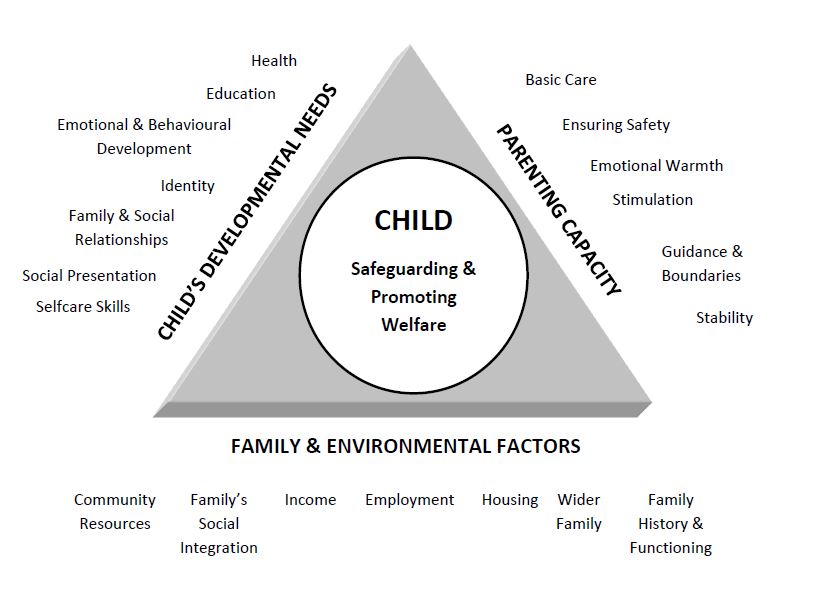 It is the responsibility of all agencies who have participated in as child protection enquiry or who have relevant information to make this available to the conference in the form of a legible and signed report.  The report should be provided to parents at least 2 working days in advance of initial conferences and 5 working days before review conferences. Child Protection Case Conference – Parents ReportPlease email this report to the secure email address: sqateam@swindon.gov.uk Please include the word ‘secure’ in the subject line of your email to ensure that it is sent securely.Agency’s Name Professional’s Role / Job TitleProfessional’s Name Professional’s e-mail addressProfessional’s AddressProfessional’s Contact Number Date of ConferenceChild(ren)’s DetailsChild(ren)’s DetailsChild(ren)’s DetailsChild(ren)’s DetailsChild(ren)’s DetailsChild(ren)’s DetailsChild(ren)’s DetailsChild(ren)’s DetailsForenameSurname DOBAddress Ethnicity Disability or Special NeedSchool or NurserySchool or Nursery<Patient Name><Patient Name><Date of Birth><Patient Address><Ethnicity><Diagnoses>,      <Patient School><Patient School>Details of Parents, Carers or Significant Family or Household MembersDetails of Parents, Carers or Significant Family or Household MembersDetails of Parents, Carers or Significant Family or Household MembersDetails of Parents, Carers or Significant Family or Household MembersDetails of Parents, Carers or Significant Family or Household MembersDetails of Parents, Carers or Significant Family or Household MembersDetails of Parents, Carers or Significant Family or Household MembersDetails of Parents, Carers or Significant Family or Household MembersForenameSurname DOBAddress Ethnicity Disability or Special NeedRelationship To ChildParental Responsibility?When did the family register at your surgery?What are the current medical problems of the 
parents or other adults in the house that are 
relevant for safeguarding purposes?Please comment on the severity of these problems, in language that can be understood by non-medical professionals.What are the inactive medical problems of the 
parents or other adults in the house that are 
relevant for safeguarding purposes?Please comment on these in language that can be understood by non-medical professionals.Are there any other positive factors?Are you aware of any other positive features of family life and parenting that have a positive effect on the children’s lives. Please refer to the triangle diagram above for relevant areas to consider.Do you have any other concerns?Please refer to the triangle diagram above for areas to consider.  If you have no other concerns, then please state “no other concerns.”What might reduce your medical and other concerns?If you have discussed concerns above, please advise what the outcome would be if these concerns continue.How might your GP surgery help to reduce these concerns? If you have been able to discuss this report with the family, what are the views of the parents/carers and/or the child(ren)/young person on this report?If you have been able to discuss this report with the family, what are the views of the parents/carers and/or the child(ren)/young person on this report?For review meetings, if you have discussed the child protection plan with the family, what difference do the child and parents think the plan has made to their lives and the difficulties they were facing? Author’s Name<Sender Name><Sender Name><Sender Name>Designation Author’s Organisation<Sender Details><Sender Details><Sender Details>Author’s Telephone No.<Sender Details><Sender Details><Sender Details>Signature <Sender Name> <Sender Name> <Sender Name> Date <Today's date><Today's date><Today's date>Manager’s Name Designation Signature if appropriateDate <Today's date><Today's date><Today's date>Has this report been shared with parents/carers?Has this report been shared with parents/carers? Yes NoHas this report been shared with the child(ren)/young person?Has this report been shared with the child(ren)/young person? Yes NoIf yes, date:If yes, date:If not, state reason whyIf not, state reason why